Issue/Revisi: A0: A0TanggalTanggal: Mata Kuliah: Visual Story Telling: Visual Story TellingKode MKKode MK:  VCD-204Rumpun MK: Mata Kuliah Keilmuan & Ketrampilan: Mata Kuliah Keilmuan & KetrampilanSemesterSemester:  3Dosen Pengampu: Edy Purwantoro: Edy PurwantoroBobot (sks)Bobot (sks):  3 sksDosen Pengamputtd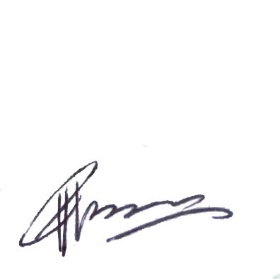 Dosen PengamputtdKaprodittdKaprodittdDekan ttdDekan ttdRENCANA PEMBELAJARAN SEMESTERRENCANA PEMBELAJARAN SEMESTERRENCANA PEMBELAJARAN SEMESTERRENCANA PEMBELAJARAN SEMESTERCapaian Pembelajaran (CP)CPL - PRODICPL - PRODICPL - PRODICapaian Pembelajaran (CP)S10P5KK3KU1menunjukkan sikap bertanggung jawab atas pekerjaan di bidang keahliannya secara mandiri;Menguasai secara praktis pengetahuan tentang alat, bahan dan teknologi yang relevan, seperti teknik ketrampilan tangan, teknologi media rekam , teknologi produksi, dan teknologi digital;Mampu mengembangkan bentuk perupaan dalam menjawab permasalahan komunikasi visual dengan  mengorganisasi penataan unsur rupa (visual), serta unsur pendukung lainnya seperti suara, durasi (waktu), sistem interaksi dan yang terkait dengan persepsi pengindraan manusia lainnya, melalui penciptaan hirarki informasi dan representasi simbolis dalam membangun pemaknaan citra sesuai dengan tujuan komunikasi pesan yang diharapkan;menerapkan pemikiran logis, kritis, sistematis, dan inovatif dalam konteks pengembangan atau implementasi ilmu pengetahuan dan/atau teknologi sesuai dengan bidang keahliannya;menunjukkan sikap bertanggung jawab atas pekerjaan di bidang keahliannya secara mandiri;Menguasai secara praktis pengetahuan tentang alat, bahan dan teknologi yang relevan, seperti teknik ketrampilan tangan, teknologi media rekam , teknologi produksi, dan teknologi digital;Mampu mengembangkan bentuk perupaan dalam menjawab permasalahan komunikasi visual dengan  mengorganisasi penataan unsur rupa (visual), serta unsur pendukung lainnya seperti suara, durasi (waktu), sistem interaksi dan yang terkait dengan persepsi pengindraan manusia lainnya, melalui penciptaan hirarki informasi dan representasi simbolis dalam membangun pemaknaan citra sesuai dengan tujuan komunikasi pesan yang diharapkan;menerapkan pemikiran logis, kritis, sistematis, dan inovatif dalam konteks pengembangan atau implementasi ilmu pengetahuan dan/atau teknologi sesuai dengan bidang keahliannya;Capaian Pembelajaran (CP)CP-MKCP-MKCP-MKCapaian Pembelajaran (CP)M1M2M4M6M9M14Mampu menjelaskan Deskripsi singkat Mata Kuliah Visual Story Telling, berikut Rencana Pembelajaran Studi, Rencana Tugas dan tata tertib perkuliahan yang berlaku.Mampu Mencari dan mengumpulkan data  untuk tugas utama Kuliah.Mampu menganalisa dan mengolah data sehingagga bisa menjadi beberapa gagasan verbal Mampu menterjemahkan gagasan verbal menjadi gagasan visualMampu Mengaplikasikan konsep perancngan visual ke media statisMampu mengaplikasikan konsep perancangan visual ke media dinamis (multimedia)Mampu menjelaskan Deskripsi singkat Mata Kuliah Visual Story Telling, berikut Rencana Pembelajaran Studi, Rencana Tugas dan tata tertib perkuliahan yang berlaku.Mampu Mencari dan mengumpulkan data  untuk tugas utama Kuliah.Mampu menganalisa dan mengolah data sehingagga bisa menjadi beberapa gagasan verbal Mampu menterjemahkan gagasan verbal menjadi gagasan visualMampu Mengaplikasikan konsep perancngan visual ke media statisMampu mengaplikasikan konsep perancangan visual ke media dinamis (multimedia)Deskripsi Singkat MKMata kuliah ini berisi teknik, tata cara atau metode dasar dalam mengolah data menjadi konsep perancangan yang kemudian dikembangkan menjadi gagasan visual, sehingga dapat diaplikasikan ke berbagai media perancangan visual seperti media cetak / statis dan media dinamis / multimedia.Mata kuliah ini berisi teknik, tata cara atau metode dasar dalam mengolah data menjadi konsep perancangan yang kemudian dikembangkan menjadi gagasan visual, sehingga dapat diaplikasikan ke berbagai media perancangan visual seperti media cetak / statis dan media dinamis / multimedia.Mata kuliah ini berisi teknik, tata cara atau metode dasar dalam mengolah data menjadi konsep perancangan yang kemudian dikembangkan menjadi gagasan visual, sehingga dapat diaplikasikan ke berbagai media perancangan visual seperti media cetak / statis dan media dinamis / multimedia.Materi Pemebelajaran/Pokok BahasanDeskripsi MK Visual Story TellingDefinis Dasar Visual Story TellingTeknik Mengumpul dan Mengolah DataTeknik menterjemahkan Data verbal ke Visual/RupaTeknik bertutur rupa pada Media Perancangan Visual statisTeknik bertutur rupa Media Perancangan Visual Dinamis / Multimedia.Deskripsi MK Visual Story TellingDefinis Dasar Visual Story TellingTeknik Mengumpul dan Mengolah DataTeknik menterjemahkan Data verbal ke Visual/RupaTeknik bertutur rupa pada Media Perancangan Visual statisTeknik bertutur rupa Media Perancangan Visual Dinamis / Multimedia.Deskripsi MK Visual Story TellingDefinis Dasar Visual Story TellingTeknik Mengumpul dan Mengolah DataTeknik menterjemahkan Data verbal ke Visual/RupaTeknik bertutur rupa pada Media Perancangan Visual statisTeknik bertutur rupa Media Perancangan Visual Dinamis / Multimedia.PustakaUtamaUtamaUtamaPustakaPustakaPendukungPendukungPendukungPustakaArtikel “Bite System”, 2.bp.blogspot.com, Minggu, 17 April 2011Artikel “Bite System”, 2.bp.blogspot.com, Minggu, 17 April 2011Artikel “Bite System”, 2.bp.blogspot.com, Minggu, 17 April 2011Media PembelajaranPerangkat Lunak:Perangkat Lunak:Perangkat Keras:Media PembelajaranMedia presentasiPerangkat grafis bit-map & VectorMedia presentasiPerangkat grafis bit-map & VectorLCD ProjectorWhite-BoardPC / Lap-topTeam TeachingDrs. Edy Purwantoro, M.Ds.Drs. Edy Purwantoro, M.Ds.Drs. Edy Purwantoro, M.Ds.Mata Kuliah PrasyaratProses KreasiProses KreasiProses KreasiRANCANGAN PEMBELAJARAN SEMESTERRANCANGAN PEMBELAJARAN SEMESTERRANCANGAN PEMBELAJARAN SEMESTERRANCANGAN PEMBELAJARAN SEMESTERRANCANGAN PEMBELAJARAN SEMESTERRANCANGAN PEMBELAJARAN SEMESTERRANCANGAN PEMBELAJARAN SEMESTERMinggu ke-Sub CP-MK(Kemampuan Akhir yang Diharapkan)IndikatorKriteria & Bentuk PenilaianMetode Pembelajaran (Estimasi Waktu)Materi Pembelajaran (Pustaka)Bobot Penilaian (%)(1)(2)(3)(4)(5)(6)(7)1Mampu menjelaskan Deskripsi, silabi, RPS, Rencana Tugas dan tata tertib perkuliahan.Pengantar MK Visual Story Telling, Deskripsi Mata Kuliah, RPS, Rencana Tugas dan Tatatertib PerkuliahanKelengkapan dan kebenaran penjelasan tugas perkuliahan.Tatap muka & respon Dekripsi, silabi, RPS, RT dan tata tertib2Mampu melakukan pendataan produk obyek garapan tugas mata kuliah, dengan melakukan survey, pengumpulan data primer dan sekunder.Penyusunan makalah laporan pengumpulan data Sistematika penyusunan laporan dan Kejelasan data primer maupun sekunder.Tatap Muka, response Tugas praktika dan asistensi.Teknik Pengumpulan Data53Mampu mengolah data produk melalui teknik Bite System menjadi konsep pesan komunikasi / Source StatementsMengelola data melalui teknik Bite System menjadi konsep pesan komunikasi Sistematika penyusunan laporan dan kejelasan pengolahan data melalui teknik bite systemTatap Muka, response Tugas praktika dan asistensi.The Book of Graphic Problem-Solving54, 5Mampu menterjemahkan konsep pesan komunikasi ke konsep perancangan komunikasi visual.Proses Menterjemahkan konsep pesan komunikasi ke konsep perancangan visual berupa beberapa alternative sketsa gambar.Kesesuaian sketsa rancangan dan jumlah alternative sketsa dengan sub-source statements.Tatap Muka, response Tugas praktika dan asistensi.106, 7Mampu mengaplikasikan konsep perancangan visual dari ke media statis perancangan komunikasi visual.Hasil rancangan media statis perancangan komunikasi visual dan makalah laporan konsep perancangan komunikasi visual berikut hasil proses perancangannya.Kesesuaian makalah laporan konsep perancangan visual dengan hasil rancangannya. Tatap Muka, response Tugas praktika dan asistensi.208Evaluasi Tengah Semester : Presentasi Hasil Rancangan Media Statis..Evaluasi Tengah Semester : Presentasi Hasil Rancangan Media Statis..Evaluasi Tengah Semester : Presentasi Hasil Rancangan Media Statis..Evaluasi Tengah Semester : Presentasi Hasil Rancangan Media Statis..Evaluasi Tengah Semester : Presentasi Hasil Rancangan Media Statis..Evaluasi Tengah Semester : Presentasi Hasil Rancangan Media Statis..9Mampu menjelaskan secara singkat pengertian, Bahasa teknis dan proses perencanaan produksi media dinamis / multimedia. Pemahaman umum Media Dinamis / multimedia, Bahasa teknis dan proses produksinya.Kesesuaian makalah laporan dan hasil rancangan media dinamis / multimedia.Tatap Muka, dan diskusiVisual Story, Creating The Visual Structure Of Film109, 10 Mampu menyususn storytelling, berikut deskripsi karakter yang akan ditampilkan di media dinamis, berdasarkan konsep perancangan visual yang sudah dirumuskan.Proses Penyusunan naskah story line menjadi story telling, dan deskripsi karakter, berdasarkan konsep perancangan komunikasi visual.Kesesuaian penyusunan story telling dan deskripsi nkarakter dengan konsep perancangan visual.Tatap Muka, response Tugas praktika dan asistensi.The Art of the Storyboard, A Filmmaker’s Introduction1011, 12, 13. Mampu menyususn story board, berikut desain karakter, berdasarkan pada story telling dan deskripsi karakter yang sudah disusunPenyusunan story board dan desain karakter, berdasarkan storytelling dan deskripsi karakter yang dibuat.Kesesuaian penyusunan story tboard dan desain karakter dengan dengan story telling dan deskripsi karakter.Tatap Muka, response Tugas praktika dan asistensi.Visual Story, Creating The Visual Structure Of Film2014, 15Mampu menyusun animatic story board dan guide standar manual book berdasarkan story-board dan desain karakter yang sudah dibuat.Pembuatan Animatic Story-board dan Guide Manual Book.Kesesuaian penyusunan Animatic story board dan standar manual book dengan story board dan desain karakter.Tatap Muka, response Tugas praktika dan asistensi.The Art of the Storyboard, A Filmmaker’s Introduction16Evaluasi Akhir Semester: Presentasi animatic story board dan desain karakter, pra produksi media dinamis/ multimedia.Evaluasi Akhir Semester: Presentasi animatic story board dan desain karakter, pra produksi media dinamis/ multimedia.Evaluasi Akhir Semester: Presentasi animatic story board dan desain karakter, pra produksi media dinamis/ multimedia.Evaluasi Akhir Semester: Presentasi animatic story board dan desain karakter, pra produksi media dinamis/ multimedia.Evaluasi Akhir Semester: Presentasi animatic story board dan desain karakter, pra produksi media dinamis/ multimedia.Evaluasi Akhir Semester: Presentasi animatic story board dan desain karakter, pra produksi media dinamis/ multimedia.RANCANGAN TUGAS MAHASISWARANCANGAN TUGAS MAHASISWARANCANGAN TUGAS MAHASISWARANCANGAN TUGAS MAHASISWARANCANGAN TUGAS MAHASISWARANCANGAN TUGAS MAHASISWARANCANGAN TUGAS MAHASISWAMata KuliahVisual Story TellingVisual Story TellingVisual Story TellingVisual Story TellingVisual Story TellingVisual Story TellingKode MK204204sks:3Semester:3Dosen PengampuDrs. Edy PurwantoroDrs. Edy PurwantoroDrs. Edy PurwantoroDrs. Edy PurwantoroDrs. Edy PurwantoroDrs. Edy PurwantoroBENTUK TUGASBENTUK TUGASBENTUK TUGASBENTUK TUGASBENTUK TUGASBENTUK TUGASBENTUK TUGASMetode Olah kreatif dalam memecahkan masalah (Problem Solving) Komunikasi VisualMetode Olah kreatif dalam memecahkan masalah (Problem Solving) Komunikasi VisualMetode Olah kreatif dalam memecahkan masalah (Problem Solving) Komunikasi VisualMetode Olah kreatif dalam memecahkan masalah (Problem Solving) Komunikasi VisualMetode Olah kreatif dalam memecahkan masalah (Problem Solving) Komunikasi VisualMetode Olah kreatif dalam memecahkan masalah (Problem Solving) Komunikasi VisualMetode Olah kreatif dalam memecahkan masalah (Problem Solving) Komunikasi VisualJUDUL TUGASJUDUL TUGASJUDUL TUGASJUDUL TUGASJUDUL TUGASJUDUL TUGASJUDUL TUGASByte System, teknik menemukan gagasan/ idea, dari verbal ke visual.Byte System, teknik menemukan gagasan/ idea, dari verbal ke visual.Byte System, teknik menemukan gagasan/ idea, dari verbal ke visual.Byte System, teknik menemukan gagasan/ idea, dari verbal ke visual.Byte System, teknik menemukan gagasan/ idea, dari verbal ke visual.Byte System, teknik menemukan gagasan/ idea, dari verbal ke visual.Byte System, teknik menemukan gagasan/ idea, dari verbal ke visual.SUB CAPAIAN PEMBELAJARAN MATA KULIAHSUB CAPAIAN PEMBELAJARAN MATA KULIAHSUB CAPAIAN PEMBELAJARAN MATA KULIAHSUB CAPAIAN PEMBELAJARAN MATA KULIAHSUB CAPAIAN PEMBELAJARAN MATA KULIAHSUB CAPAIAN PEMBELAJARAN MATA KULIAHSUB CAPAIAN PEMBELAJARAN MATA KULIAHMahasiswa mampu memecahkan masalah komunikasi visual terkait dengan mencari, mengurai dan menemukan gagasan/idea menjadi konsep verbal dan diterjemahkan ke konsep visual. Mahasiswa mampu memecahkan masalah komunikasi visual terkait dengan mencari, mengurai dan menemukan gagasan/idea menjadi konsep verbal dan diterjemahkan ke konsep visual. Mahasiswa mampu memecahkan masalah komunikasi visual terkait dengan mencari, mengurai dan menemukan gagasan/idea menjadi konsep verbal dan diterjemahkan ke konsep visual. Mahasiswa mampu memecahkan masalah komunikasi visual terkait dengan mencari, mengurai dan menemukan gagasan/idea menjadi konsep verbal dan diterjemahkan ke konsep visual. Mahasiswa mampu memecahkan masalah komunikasi visual terkait dengan mencari, mengurai dan menemukan gagasan/idea menjadi konsep verbal dan diterjemahkan ke konsep visual. Mahasiswa mampu memecahkan masalah komunikasi visual terkait dengan mencari, mengurai dan menemukan gagasan/idea menjadi konsep verbal dan diterjemahkan ke konsep visual. Mahasiswa mampu memecahkan masalah komunikasi visual terkait dengan mencari, mengurai dan menemukan gagasan/idea menjadi konsep verbal dan diterjemahkan ke konsep visual. DESKRIPSI TUGASDESKRIPSI TUGASDESKRIPSI TUGASDESKRIPSI TUGASDESKRIPSI TUGASDESKRIPSI TUGASDESKRIPSI TUGASProses olah kreatif dalam menemukan pemecahan masalah komunikasi visual melalui proses pengumpulan dan mengurai data, mengolahnya dalam proses menemukan source statements, mengolahnya menjadi source sub-statements / gagasan verbal dan menterjemahkannya menjadi gagagsan visual.  Proses olah kreatif dalam menemukan pemecahan masalah komunikasi visual melalui proses pengumpulan dan mengurai data, mengolahnya dalam proses menemukan source statements, mengolahnya menjadi source sub-statements / gagasan verbal dan menterjemahkannya menjadi gagagsan visual.  Proses olah kreatif dalam menemukan pemecahan masalah komunikasi visual melalui proses pengumpulan dan mengurai data, mengolahnya dalam proses menemukan source statements, mengolahnya menjadi source sub-statements / gagasan verbal dan menterjemahkannya menjadi gagagsan visual.  Proses olah kreatif dalam menemukan pemecahan masalah komunikasi visual melalui proses pengumpulan dan mengurai data, mengolahnya dalam proses menemukan source statements, mengolahnya menjadi source sub-statements / gagasan verbal dan menterjemahkannya menjadi gagagsan visual.  Proses olah kreatif dalam menemukan pemecahan masalah komunikasi visual melalui proses pengumpulan dan mengurai data, mengolahnya dalam proses menemukan source statements, mengolahnya menjadi source sub-statements / gagasan verbal dan menterjemahkannya menjadi gagagsan visual.  Proses olah kreatif dalam menemukan pemecahan masalah komunikasi visual melalui proses pengumpulan dan mengurai data, mengolahnya dalam proses menemukan source statements, mengolahnya menjadi source sub-statements / gagasan verbal dan menterjemahkannya menjadi gagagsan visual.  Proses olah kreatif dalam menemukan pemecahan masalah komunikasi visual melalui proses pengumpulan dan mengurai data, mengolahnya dalam proses menemukan source statements, mengolahnya menjadi source sub-statements / gagasan verbal dan menterjemahkannya menjadi gagagsan visual.  METODE PENGERJAAN TUGASMETODE PENGERJAAN TUGASMETODE PENGERJAAN TUGASMETODE PENGERJAAN TUGASMETODE PENGERJAAN TUGASMETODE PENGERJAAN TUGASMETODE PENGERJAAN TUGASMengumpulkan data Mengurai dataMengolah source statementMengembangkan source sub-statementsMendapatkan gagasan / idea verbalMenterjemahkan ke gagasan visual Mengumpulkan data Mengurai dataMengolah source statementMengembangkan source sub-statementsMendapatkan gagasan / idea verbalMenterjemahkan ke gagasan visual Mengumpulkan data Mengurai dataMengolah source statementMengembangkan source sub-statementsMendapatkan gagasan / idea verbalMenterjemahkan ke gagasan visual Mengumpulkan data Mengurai dataMengolah source statementMengembangkan source sub-statementsMendapatkan gagasan / idea verbalMenterjemahkan ke gagasan visual Mengumpulkan data Mengurai dataMengolah source statementMengembangkan source sub-statementsMendapatkan gagasan / idea verbalMenterjemahkan ke gagasan visual Mengumpulkan data Mengurai dataMengolah source statementMengembangkan source sub-statementsMendapatkan gagasan / idea verbalMenterjemahkan ke gagasan visual Mengumpulkan data Mengurai dataMengolah source statementMengembangkan source sub-statementsMendapatkan gagasan / idea verbalMenterjemahkan ke gagasan visual BENTUK DAN FORMAT LUARANBENTUK DAN FORMAT LUARANBENTUK DAN FORMAT LUARANBENTUK DAN FORMAT LUARANBENTUK DAN FORMAT LUARANBENTUK DAN FORMAT LUARANBENTUK DAN FORMAT LUARANMakalah Olah kreatif dengan teknik Byte System.Sketsa alternatif gagasan visualSketsa konsep rancangan komunikasi visualKarya media statis/design publishing wujud aplikasi konsep rancangan komunikasi visual. Makalah Olah kreatif dengan teknik Byte System.Sketsa alternatif gagasan visualSketsa konsep rancangan komunikasi visualKarya media statis/design publishing wujud aplikasi konsep rancangan komunikasi visual. Makalah Olah kreatif dengan teknik Byte System.Sketsa alternatif gagasan visualSketsa konsep rancangan komunikasi visualKarya media statis/design publishing wujud aplikasi konsep rancangan komunikasi visual. Makalah Olah kreatif dengan teknik Byte System.Sketsa alternatif gagasan visualSketsa konsep rancangan komunikasi visualKarya media statis/design publishing wujud aplikasi konsep rancangan komunikasi visual. Makalah Olah kreatif dengan teknik Byte System.Sketsa alternatif gagasan visualSketsa konsep rancangan komunikasi visualKarya media statis/design publishing wujud aplikasi konsep rancangan komunikasi visual. Makalah Olah kreatif dengan teknik Byte System.Sketsa alternatif gagasan visualSketsa konsep rancangan komunikasi visualKarya media statis/design publishing wujud aplikasi konsep rancangan komunikasi visual. Makalah Olah kreatif dengan teknik Byte System.Sketsa alternatif gagasan visualSketsa konsep rancangan komunikasi visualKarya media statis/design publishing wujud aplikasi konsep rancangan komunikasi visual. INDIKATOR, KRITERIA DAN BOBOT PENILAIANINDIKATOR, KRITERIA DAN BOBOT PENILAIANINDIKATOR, KRITERIA DAN BOBOT PENILAIANINDIKATOR, KRITERIA DAN BOBOT PENILAIANINDIKATOR, KRITERIA DAN BOBOT PENILAIANINDIKATOR, KRITERIA DAN BOBOT PENILAIANINDIKATOR, KRITERIA DAN BOBOT PENILAIANProses olah kreatif (bobot 20%)Makalah (bobot 30%)Sketsa (bobot 20%)Hasil aplikasi karya (bobot 30%)Proses olah kreatif (bobot 20%)Makalah (bobot 30%)Sketsa (bobot 20%)Hasil aplikasi karya (bobot 30%)Proses olah kreatif (bobot 20%)Makalah (bobot 30%)Sketsa (bobot 20%)Hasil aplikasi karya (bobot 30%)Proses olah kreatif (bobot 20%)Makalah (bobot 30%)Sketsa (bobot 20%)Hasil aplikasi karya (bobot 30%)Proses olah kreatif (bobot 20%)Makalah (bobot 30%)Sketsa (bobot 20%)Hasil aplikasi karya (bobot 30%)Proses olah kreatif (bobot 20%)Makalah (bobot 30%)Sketsa (bobot 20%)Hasil aplikasi karya (bobot 30%)Proses olah kreatif (bobot 20%)Makalah (bobot 30%)Sketsa (bobot 20%)Hasil aplikasi karya (bobot 30%)JADWAL PELAKSANAANJADWAL PELAKSANAANJADWAL PELAKSANAANJADWAL PELAKSANAANJADWAL PELAKSANAANJADWAL PELAKSANAANJADWAL PELAKSANAANProses Mengumpulkan dan mengurai dataProses Mengumpulkan dan mengurai dataMinggu ke 1 - 2Minggu ke 1 - 2Minggu ke 1 - 2Minggu ke 1 - 2Minggu ke 1 - 2Proses mengolah gagasan verbalProses mengolah gagasan verbalMinggu ke 3 - 4Minggu ke 3 - 4Minggu ke 3 - 4Minggu ke 3 - 4Minggu ke 3 - 4Olah gagasan verbal menjadi visualOlah gagasan verbal menjadi visualMinggu ke 5 – 6Minggu ke 5 – 6Minggu ke 5 – 6Minggu ke 5 – 6Minggu ke 5 – 6Aplikasi konsep visual ke aplikasi karya media statis/cetak.Aplikasi konsep visual ke aplikasi karya media statis/cetak.Minggu ke 7 - 8Minggu ke 7 - 8Minggu ke 7 - 8Minggu ke 7 - 8Minggu ke 7 - 8LAIN-LAINLAIN-LAINLAIN-LAINLAIN-LAINLAIN-LAINLAIN-LAINLAIN-LAINBobot Penilaian tugas ini adalah 30% dari 100% penilaian mata kuliah ini. Akan dipilih 3 proposal terbaik. Tugas dikerjakan dan dipresentasikan secara mandiri.Bobot Penilaian tugas ini adalah 30% dari 100% penilaian mata kuliah ini. Akan dipilih 3 proposal terbaik. Tugas dikerjakan dan dipresentasikan secara mandiri.Bobot Penilaian tugas ini adalah 30% dari 100% penilaian mata kuliah ini. Akan dipilih 3 proposal terbaik. Tugas dikerjakan dan dipresentasikan secara mandiri.Bobot Penilaian tugas ini adalah 30% dari 100% penilaian mata kuliah ini. Akan dipilih 3 proposal terbaik. Tugas dikerjakan dan dipresentasikan secara mandiri.Bobot Penilaian tugas ini adalah 30% dari 100% penilaian mata kuliah ini. Akan dipilih 3 proposal terbaik. Tugas dikerjakan dan dipresentasikan secara mandiri.Bobot Penilaian tugas ini adalah 30% dari 100% penilaian mata kuliah ini. Akan dipilih 3 proposal terbaik. Tugas dikerjakan dan dipresentasikan secara mandiri.Bobot Penilaian tugas ini adalah 30% dari 100% penilaian mata kuliah ini. Akan dipilih 3 proposal terbaik. Tugas dikerjakan dan dipresentasikan secara mandiri.DAFTAR RUJUKANDAFTAR RUJUKANDAFTAR RUJUKANDAFTAR RUJUKANDAFTAR RUJUKANDAFTAR RUJUKANDAFTAR RUJUKANNewcomb, John, The Book of Graphic Problem-Solving, R.R Bowker Company, 1984Newcomb, John, The Book of Graphic Problem-Solving, R.R Bowker Company, 1984Newcomb, John, The Book of Graphic Problem-Solving, R.R Bowker Company, 1984Newcomb, John, The Book of Graphic Problem-Solving, R.R Bowker Company, 1984Newcomb, John, The Book of Graphic Problem-Solving, R.R Bowker Company, 1984Newcomb, John, The Book of Graphic Problem-Solving, R.R Bowker Company, 1984Newcomb, John, The Book of Graphic Problem-Solving, R.R Bowker Company, 1984RANCANGAN TUGAS MAHASISWARANCANGAN TUGAS MAHASISWARANCANGAN TUGAS MAHASISWARANCANGAN TUGAS MAHASISWARANCANGAN TUGAS MAHASISWARANCANGAN TUGAS MAHASISWARANCANGAN TUGAS MAHASISWAMata KuliahVisual Story TellingVisual Story TellingVisual Story TellingVisual Story TellingVisual Story TellingVisual Story TellingKode MK204204sks:3Semester:3Dosen PengampuDrs. Edy PurwantoroDrs. Edy PurwantoroDrs. Edy PurwantoroDrs. Edy PurwantoroDrs. Edy PurwantoroDrs. Edy PurwantoroBENTUK TUGASBENTUK TUGASBENTUK TUGASBENTUK TUGASBENTUK TUGASBENTUK TUGASBENTUK TUGASAplikasi hasil olah kreatif problem solving perancangan komunikasi visual pada media dinamis (multimedia)Aplikasi hasil olah kreatif problem solving perancangan komunikasi visual pada media dinamis (multimedia)Aplikasi hasil olah kreatif problem solving perancangan komunikasi visual pada media dinamis (multimedia)Aplikasi hasil olah kreatif problem solving perancangan komunikasi visual pada media dinamis (multimedia)Aplikasi hasil olah kreatif problem solving perancangan komunikasi visual pada media dinamis (multimedia)Aplikasi hasil olah kreatif problem solving perancangan komunikasi visual pada media dinamis (multimedia)Aplikasi hasil olah kreatif problem solving perancangan komunikasi visual pada media dinamis (multimedia)JUDUL TUGASJUDUL TUGASJUDUL TUGASJUDUL TUGASJUDUL TUGASJUDUL TUGASJUDUL TUGASPerancangan Komunikasi Visual Story Telling Pada Media Dinamis / Multimedia Perancangan Komunikasi Visual Story Telling Pada Media Dinamis / Multimedia Perancangan Komunikasi Visual Story Telling Pada Media Dinamis / Multimedia Perancangan Komunikasi Visual Story Telling Pada Media Dinamis / Multimedia Perancangan Komunikasi Visual Story Telling Pada Media Dinamis / Multimedia Perancangan Komunikasi Visual Story Telling Pada Media Dinamis / Multimedia Perancangan Komunikasi Visual Story Telling Pada Media Dinamis / Multimedia SUB CAPAIAN PEMBELAJARAN MATA KULIAHSUB CAPAIAN PEMBELAJARAN MATA KULIAHSUB CAPAIAN PEMBELAJARAN MATA KULIAHSUB CAPAIAN PEMBELAJARAN MATA KULIAHSUB CAPAIAN PEMBELAJARAN MATA KULIAHSUB CAPAIAN PEMBELAJARAN MATA KULIAHSUB CAPAIAN PEMBELAJARAN MATA KULIAHMahasiswa mampu mengembangkan hasil olah kreatif problem solving komunikasi visual menjadi visual story telling pada proses pra produksi multimedia.Mahasiswa mampu mengembangkan hasil olah kreatif problem solving komunikasi visual menjadi visual story telling pada proses pra produksi multimedia.Mahasiswa mampu mengembangkan hasil olah kreatif problem solving komunikasi visual menjadi visual story telling pada proses pra produksi multimedia.Mahasiswa mampu mengembangkan hasil olah kreatif problem solving komunikasi visual menjadi visual story telling pada proses pra produksi multimedia.Mahasiswa mampu mengembangkan hasil olah kreatif problem solving komunikasi visual menjadi visual story telling pada proses pra produksi multimedia.Mahasiswa mampu mengembangkan hasil olah kreatif problem solving komunikasi visual menjadi visual story telling pada proses pra produksi multimedia.Mahasiswa mampu mengembangkan hasil olah kreatif problem solving komunikasi visual menjadi visual story telling pada proses pra produksi multimedia.DESKRIPSI TUGASDESKRIPSI TUGASDESKRIPSI TUGASDESKRIPSI TUGASDESKRIPSI TUGASDESKRIPSI TUGASDESKRIPSI TUGASProses olah kreatif dalam menemukan pemecahan masalah komunikasi visual melalui proses pengumpulan dan mengurai data, mengolahnya dalam proses menemukan source statements, mengolahnya menjadi source sub-statements / gagasan verbal dan menterjemahkannya menjadi gagagsan visual.  Proses olah kreatif dalam menemukan pemecahan masalah komunikasi visual melalui proses pengumpulan dan mengurai data, mengolahnya dalam proses menemukan source statements, mengolahnya menjadi source sub-statements / gagasan verbal dan menterjemahkannya menjadi gagagsan visual.  Proses olah kreatif dalam menemukan pemecahan masalah komunikasi visual melalui proses pengumpulan dan mengurai data, mengolahnya dalam proses menemukan source statements, mengolahnya menjadi source sub-statements / gagasan verbal dan menterjemahkannya menjadi gagagsan visual.  Proses olah kreatif dalam menemukan pemecahan masalah komunikasi visual melalui proses pengumpulan dan mengurai data, mengolahnya dalam proses menemukan source statements, mengolahnya menjadi source sub-statements / gagasan verbal dan menterjemahkannya menjadi gagagsan visual.  Proses olah kreatif dalam menemukan pemecahan masalah komunikasi visual melalui proses pengumpulan dan mengurai data, mengolahnya dalam proses menemukan source statements, mengolahnya menjadi source sub-statements / gagasan verbal dan menterjemahkannya menjadi gagagsan visual.  Proses olah kreatif dalam menemukan pemecahan masalah komunikasi visual melalui proses pengumpulan dan mengurai data, mengolahnya dalam proses menemukan source statements, mengolahnya menjadi source sub-statements / gagasan verbal dan menterjemahkannya menjadi gagagsan visual.  Proses olah kreatif dalam menemukan pemecahan masalah komunikasi visual melalui proses pengumpulan dan mengurai data, mengolahnya dalam proses menemukan source statements, mengolahnya menjadi source sub-statements / gagasan verbal dan menterjemahkannya menjadi gagagsan visual.  METODE PENGERJAAN TUGASMETODE PENGERJAAN TUGASMETODE PENGERJAAN TUGASMETODE PENGERJAAN TUGASMETODE PENGERJAAN TUGASMETODE PENGERJAAN TUGASMETODE PENGERJAAN TUGASMengumpulkan data Mengurai dataMengolah source statementMengembangkan source sub-statementsMendapatkan gagasan / idea verbalMenterjemahkan ke gagasan visual Mengumpulkan data Mengurai dataMengolah source statementMengembangkan source sub-statementsMendapatkan gagasan / idea verbalMenterjemahkan ke gagasan visual Mengumpulkan data Mengurai dataMengolah source statementMengembangkan source sub-statementsMendapatkan gagasan / idea verbalMenterjemahkan ke gagasan visual Mengumpulkan data Mengurai dataMengolah source statementMengembangkan source sub-statementsMendapatkan gagasan / idea verbalMenterjemahkan ke gagasan visual Mengumpulkan data Mengurai dataMengolah source statementMengembangkan source sub-statementsMendapatkan gagasan / idea verbalMenterjemahkan ke gagasan visual Mengumpulkan data Mengurai dataMengolah source statementMengembangkan source sub-statementsMendapatkan gagasan / idea verbalMenterjemahkan ke gagasan visual Mengumpulkan data Mengurai dataMengolah source statementMengembangkan source sub-statementsMendapatkan gagasan / idea verbalMenterjemahkan ke gagasan visual BENTUK DAN FORMAT LUARANBENTUK DAN FORMAT LUARANBENTUK DAN FORMAT LUARANBENTUK DAN FORMAT LUARANBENTUK DAN FORMAT LUARANBENTUK DAN FORMAT LUARANBENTUK DAN FORMAT LUARANDeskripsi Program multimedia.Sinopsis dan Story TellingStory BoardVideo Animatic story board Deskripsi Program multimedia.Sinopsis dan Story TellingStory BoardVideo Animatic story board Deskripsi Program multimedia.Sinopsis dan Story TellingStory BoardVideo Animatic story board Deskripsi Program multimedia.Sinopsis dan Story TellingStory BoardVideo Animatic story board Deskripsi Program multimedia.Sinopsis dan Story TellingStory BoardVideo Animatic story board Deskripsi Program multimedia.Sinopsis dan Story TellingStory BoardVideo Animatic story board Deskripsi Program multimedia.Sinopsis dan Story TellingStory BoardVideo Animatic story board INDIKATOR, KRITERIA DAN BOBOT PENILAIANINDIKATOR, KRITERIA DAN BOBOT PENILAIANINDIKATOR, KRITERIA DAN BOBOT PENILAIANINDIKATOR, KRITERIA DAN BOBOT PENILAIANINDIKATOR, KRITERIA DAN BOBOT PENILAIANINDIKATOR, KRITERIA DAN BOBOT PENILAIANINDIKATOR, KRITERIA DAN BOBOT PENILAIANProses olah kreatif (bobot 20%)Makalah (bobot 30%)Sketsa (bobot 20%)Hasil aplikasi karya (bobot 30%)Proses olah kreatif (bobot 20%)Makalah (bobot 30%)Sketsa (bobot 20%)Hasil aplikasi karya (bobot 30%)Proses olah kreatif (bobot 20%)Makalah (bobot 30%)Sketsa (bobot 20%)Hasil aplikasi karya (bobot 30%)Proses olah kreatif (bobot 20%)Makalah (bobot 30%)Sketsa (bobot 20%)Hasil aplikasi karya (bobot 30%)Proses olah kreatif (bobot 20%)Makalah (bobot 30%)Sketsa (bobot 20%)Hasil aplikasi karya (bobot 30%)Proses olah kreatif (bobot 20%)Makalah (bobot 30%)Sketsa (bobot 20%)Hasil aplikasi karya (bobot 30%)Proses olah kreatif (bobot 20%)Makalah (bobot 30%)Sketsa (bobot 20%)Hasil aplikasi karya (bobot 30%)JADWAL PELAKSANAANJADWAL PELAKSANAANJADWAL PELAKSANAANJADWAL PELAKSANAANJADWAL PELAKSANAANJADWAL PELAKSANAANJADWAL PELAKSANAANProses Mengumpulkan dataProses Mengumpulkan dataMinggu ke 9 - 10Minggu ke 9 - 10Minggu ke 9 - 10Minggu ke 9 - 10Minggu ke 9 - 10Proses menyususn synopsis dan story tellingProses menyususn synopsis dan story tellingMinggu ke 11 - 12Minggu ke 11 - 12Minggu ke 11 - 12Minggu ke 11 - 12Minggu ke 11 - 12Penyususnan Story BoardPenyususnan Story BoardMinggu ke 13 - 14Minggu ke 13 - 14Minggu ke 13 - 14Minggu ke 13 - 14Minggu ke 13 - 14Pembuatan video animatic story boardPembuatan video animatic story boardMinggu ke 15 - 16Minggu ke 15 - 16Minggu ke 15 - 16Minggu ke 15 - 16Minggu ke 15 - 16LAIN-LAINLAIN-LAINLAIN-LAINLAIN-LAINLAIN-LAINLAIN-LAINLAIN-LAINBobot Penilaian tugas ini adalah 30% dari 100% penilaian mata kuliah ini. Akan dipilih 3 proposal terbaik. Tugas dikerjakan dan dipresentasikan secara mandiri.Bobot Penilaian tugas ini adalah 30% dari 100% penilaian mata kuliah ini. Akan dipilih 3 proposal terbaik. Tugas dikerjakan dan dipresentasikan secara mandiri.Bobot Penilaian tugas ini adalah 30% dari 100% penilaian mata kuliah ini. Akan dipilih 3 proposal terbaik. Tugas dikerjakan dan dipresentasikan secara mandiri.Bobot Penilaian tugas ini adalah 30% dari 100% penilaian mata kuliah ini. Akan dipilih 3 proposal terbaik. Tugas dikerjakan dan dipresentasikan secara mandiri.Bobot Penilaian tugas ini adalah 30% dari 100% penilaian mata kuliah ini. Akan dipilih 3 proposal terbaik. Tugas dikerjakan dan dipresentasikan secara mandiri.Bobot Penilaian tugas ini adalah 30% dari 100% penilaian mata kuliah ini. Akan dipilih 3 proposal terbaik. Tugas dikerjakan dan dipresentasikan secara mandiri.Bobot Penilaian tugas ini adalah 30% dari 100% penilaian mata kuliah ini. Akan dipilih 3 proposal terbaik. Tugas dikerjakan dan dipresentasikan secara mandiri.DAFTAR RUJUKANDAFTAR RUJUKANDAFTAR RUJUKANDAFTAR RUJUKANDAFTAR RUJUKANDAFTAR RUJUKANDAFTAR RUJUKANBlock Bruce A,  Visual Story, Creating The Visual Structure Of Film, TV And Digital Media, Copyright © 2008 Bruce A. Block. Published by Elsevier Inc. All rights reserved.John Hart, The Art of the Storyboard, A Filmmaker’s Introduction, Copyright © 2008, Published by Elsevier, Inc. All rights reserved.Block Bruce A,  Visual Story, Creating The Visual Structure Of Film, TV And Digital Media, Copyright © 2008 Bruce A. Block. Published by Elsevier Inc. All rights reserved.John Hart, The Art of the Storyboard, A Filmmaker’s Introduction, Copyright © 2008, Published by Elsevier, Inc. All rights reserved.Block Bruce A,  Visual Story, Creating The Visual Structure Of Film, TV And Digital Media, Copyright © 2008 Bruce A. Block. Published by Elsevier Inc. All rights reserved.John Hart, The Art of the Storyboard, A Filmmaker’s Introduction, Copyright © 2008, Published by Elsevier, Inc. All rights reserved.Block Bruce A,  Visual Story, Creating The Visual Structure Of Film, TV And Digital Media, Copyright © 2008 Bruce A. Block. Published by Elsevier Inc. All rights reserved.John Hart, The Art of the Storyboard, A Filmmaker’s Introduction, Copyright © 2008, Published by Elsevier, Inc. All rights reserved.Block Bruce A,  Visual Story, Creating The Visual Structure Of Film, TV And Digital Media, Copyright © 2008 Bruce A. Block. Published by Elsevier Inc. All rights reserved.John Hart, The Art of the Storyboard, A Filmmaker’s Introduction, Copyright © 2008, Published by Elsevier, Inc. All rights reserved.Block Bruce A,  Visual Story, Creating The Visual Structure Of Film, TV And Digital Media, Copyright © 2008 Bruce A. Block. Published by Elsevier Inc. All rights reserved.John Hart, The Art of the Storyboard, A Filmmaker’s Introduction, Copyright © 2008, Published by Elsevier, Inc. All rights reserved.Block Bruce A,  Visual Story, Creating The Visual Structure Of Film, TV And Digital Media, Copyright © 2008 Bruce A. Block. Published by Elsevier Inc. All rights reserved.John Hart, The Art of the Storyboard, A Filmmaker’s Introduction, Copyright © 2008, Published by Elsevier, Inc. All rights reserved.